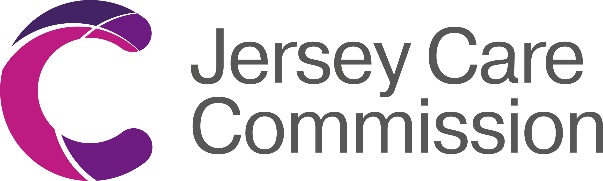 PART B – APPLICATION FOR REGISTRATION AS MANAGER OF AN ESTABLISHMENT OR SERVICE   Application in accordance with Article 4 of the Regulation of Care (Jersey) Law 2014 Note that the receipt of incomplete information by the Care Commission may result in your application being refused.  Please use continuation sheets if necessary.Establishment or Service in respect of which the application is madeSection 1 Applicant Details  Previous history as a registered personWith reference to care establishments or services regulated by any Law or Act in Jersey or elsewhere:If you have answered Yes to any of the above questions please provide the following informationThe name and address of any care establishment or serviceContinue on separate sheets as necessary    				Attached are [     ] extra sheetsThe nature and date(s) of registration decision(s)Contact details for each Registration Authority involvedContinue on separate sheets as necessary    				Attached are [     ] extra sheetsIf you currently have, or ever had, a business or financial interest in any other registered care establishment or service please provide details  Education and employment historyStarting with your current employment please provide the employer’s names and addresses, your dates of employment and reason for leaving for all positions held since compulsory education.  Continue on separate sheets as necessary    				Attached are [     ] extra sheetsPlease provide full details explaining any gaps in your employment historyProfessional Vocational and Technical Qualifications (please note that in the absence of relevant Level 5 Diploma in Leadership qualification to manage the regulated activity on application, you must have a relevant Level 3 Diploma.  If unable to reference Level 3 then you must provide evidence of equivalent accredited training at this level on application.  Professional qualifications as for example Social Work or Registered Nurse are considered equivalent to Level 3 Diploma) Continue on separate sheets as necessary    				Attached are [     ] extra sheets Other relevant experience or trainingPlease provide details of any other experience/skills or training which you believe are relevant to this application Applicants who are health or social care professionalsAre you currently the subject of any investigation or proceedings being taken by any professional body with regulatory functions in relation to health or social care professionals in Jersey or elsewhere? 										Yes 	No If you have answered yes please provide details Have you ever been disqualified from the practice of a profession or required to practice subject to specified limitations following a fitness to practice investigation by a regulatory body in Jersey or elsewhere?										Yes 	No If you have answered Yes please provide details Medical fitnessPlease tick the box to declare that you are medically fit to manage a care establishment or service.I confirm that I am medically fit to manage a care establishment or service 	If you have answered yes to the above please provide detailsPlease enclose with your application, the statement of medical fitness Form CCMR0 signed by your doctor, available from https://carecommission.je/wp-content/uploads/2019/03/F-StatementOfMedicalFitness-Manager-20190102.pdf  Criminal Record DisclosureHave you ever been convicted of a criminal offence?			Yes 		No Have you ever been sentenced to a term of imprisonment (whether immediate or suspended) without the option of a fine								Yes 		No Are you aware of any prosecutions outstanding or pending court action against you?										Yes 		No Are you currently subject to any criminal investigation 			Yes 		No If you have answered Yes to any of the above please provide detailsContinue on separate sheets as necessary    				Attached are [     ] extra sheets Business and Financial StandingHave you ever been declared bankrupt?						Yes 	No Have you ever been involved in an organisation that went bankrupt		Yes  	No Have you ever been disqualified for holding office as a company director	Yes  	No If you have answered yes to any of the above please provide detailsContinue on separate sheets as necessary    				Attached are [     ] extra sheetsReferences Please supply the names and addresses of two individuals from whom we may take up references.  You must give the name of your current or most recent employer as the first reference.  Neither of these referees may be a relative.  Both of these referees must be able to provide comment on your professional skills and competence relevant to the proposed service and at least one must have employed you for at least three months in the last five years.  If you are unable to provide details of one referee who has employed you for at least three months within the last five years, please explain whySection 2Documents to be supplied with the applicationPlease refer to the current fee table provided on our website at https://carecommission.je/resources/ for details on the registration fees applicable to your service type.Section 3Application DeclarationThis declaration must be signed by the applicantI certify that the information detailed this application is, and the documents accompanying the application are to the best of my knowledge and belief true and complete. I understand that under Article 45 of the Law, that to knowingly make false or misleading statements is an offence that may result in prosecution and the registration being refused.   I understand that it is a requirement under Regulation 20 of the Regulation of Care (Standards and Requirements) (Jersey) Regulations 2018 notify the Care Commission of any information that is relevant to my application/registration and to update this information accordingly.I have knowledge and understanding of my legal responsibilities in relation to the management of the establishment/agency and intend to do so in accordance with legislative requirements, the Care Commissions Standards and other relevant standards set by professional bodies and standard setting organisations.  I understand that failing to meet the relevant legislation will lead to the refusal of this application and after registration is granted may result in the cancellation of registration.I understand that the Care Commission will use information provided in this application (including personal data and other relevant information the Care Commission obtains and receives) for the purposes of performing its regulatory function.  In particular this information will be used to make regulatory judgements in relation to the registration of individuals and providers and in relation to monitoring compliance with regulations.  Information (including personal data) may also be shared with other regulators and public bodies where necessary to assist in the exercise of public functions and/or for the protection and welfare of any individual. (Refer to www.carecommission.je for information about how data is handled).By submitting this application I agree that the information contained in this form may be used to form conditions of registration.Confirmation as appointment as managerI confirm that I have appointed /intend to appoint the above named individual as manager of the name establishment/agency and wish for the individual to register with the Care Commission as outlined in the application formThis must be signed by the registered provider, or in the case of an organisation one of the partners registered in respect of the provider, or by the person who will be the Accounting Officer for the Ministry.Please return the completed application and all required documentation marked Confidential to:Applications ProcessingJersey Care Commission1st Floor, Capital House8 Church Street, St HelierJersey JE2 3NNEmail: notifications@carecommission.jeAppendix 1	Continuation sheetAppendix 2 Continuation sheet section 1.3 Employment HistoryAppendix 3    Continuation sheet section 1.4 Professional Vocational and Technical Qualifications Name of ServiceName of Registered ProviderType of Service (i.e. care home, home care, adult day care, fostering & adoption services)Address line 1Address line 2ParishPostcodeTelephone Email Full namePrevious name(if applicable)Date of Birth (dd/mm/yyyy)Address line 1Address line 2ParishPost CodeTelephoneBusiness Email addressDo you currently provide/carry on or manage any care establishment or service?Yes                  No Have you provided/carried on or managed any care establishment or service in the past?Yes                  No Have you ever been refused or had cancelled a registration of a care establishment or service? Yes                   No Occupation/job title and GradeFrom (mm/yyyy)To(mm/yyyy)Employers name and addressReason for leavingQualificationAwarding BodyDate of Award(dd/mm/yyyy)Name of Professional bodyRegistration reference number/PIN (where applicable)Date of ExpiryReferee 1Referee 2Title                                                        First nameSurnameAddress Line 1Address Line 2ParishPostcodeTelephoneEmailOccupation Capacity in which knownTickValid photo identification  Enhanced DBS certificate issued within three months of the date the application is signedCopies of your professional, vocational or technical qualificationsStatement of medical fitness signed by your doctor (Form CCMR0) or complete the self-declaration tick box in section 1.7Evidence of professional indemnity insurance (if applicable)Fee payment – we will invoice you for all the requisite fees when we have agreed with you the size of your serviceApplicant Name (please print) SignatureDate (dd/mm/yyyy)(Intended) Effective date of appointmentName of Provider or Partner(please print)SignatureDate (dd/mm/yyyy)Continuation Sheet (please identify the section within the application to which this sheet refers)Occupation/job title and GradeFrom (mm/yyyy)To(mm/yyyy)Employers name and addressReason for leavingQualificationAwarding BodyDate of Award(dd/mm/yyyy)